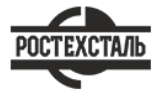 ГОСТ 21729-76Трубы конструкционные холоднодеформированные и теплодеформированные из углеродистых и легированных сталей. Технические условияСтатус: действующийВведен в действие: 1978-01-01Подготовлен предприятием ООО «Ростехсталь» - федеральным поставщиком металлопрокатаСайт www.rostechstal.ru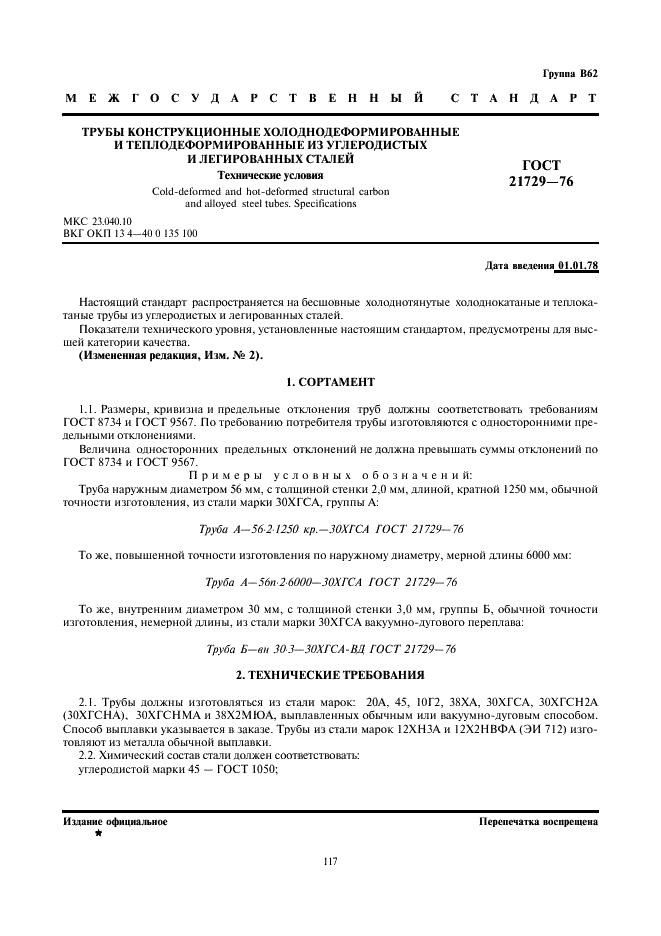 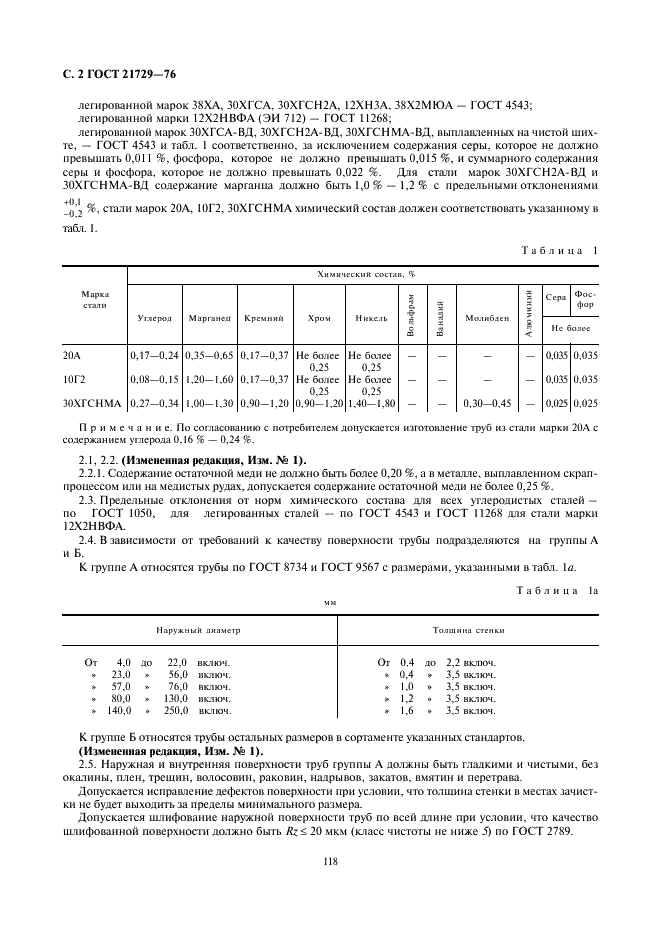 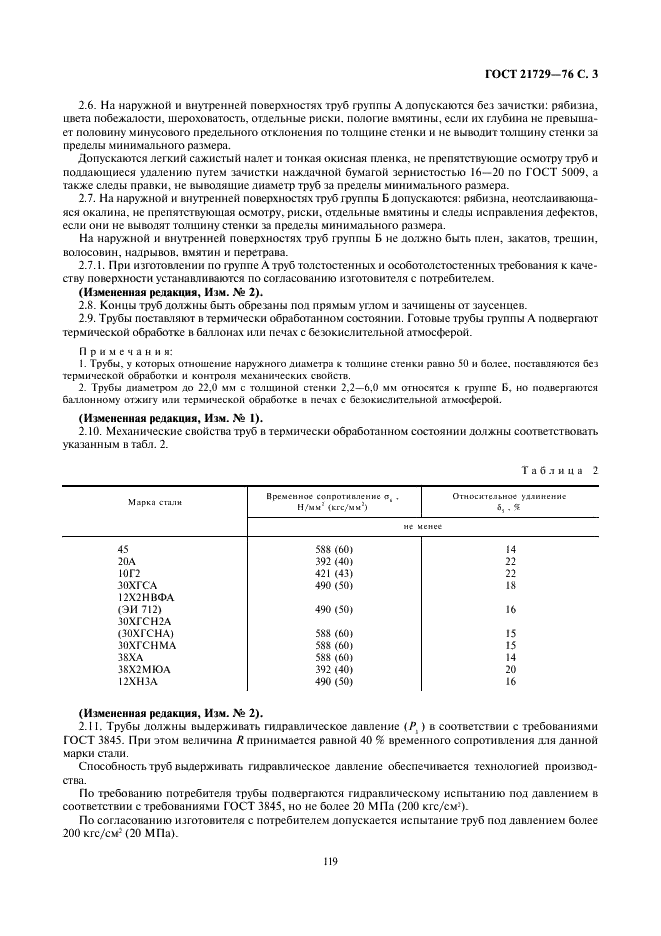 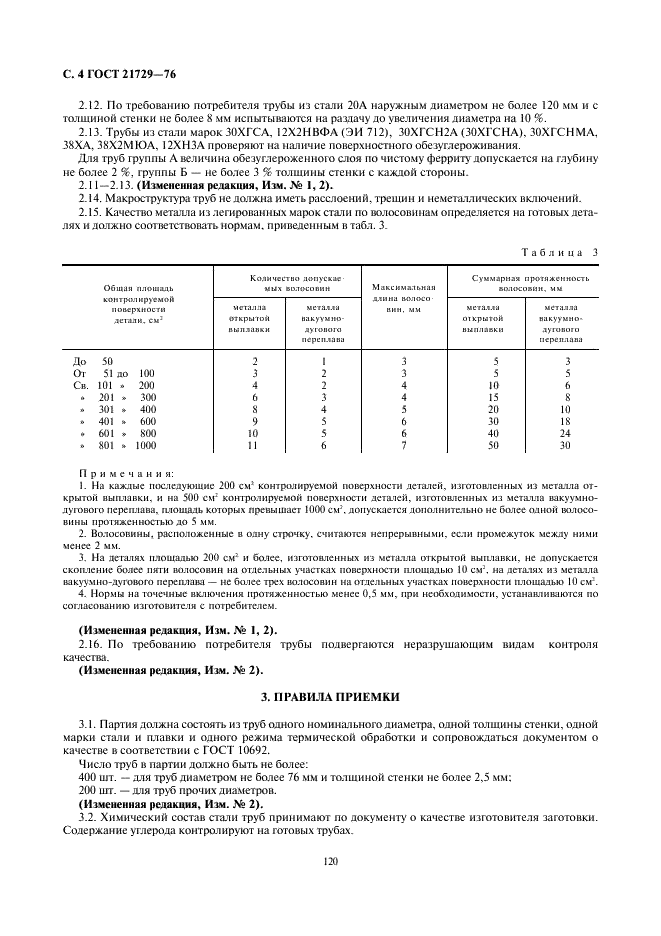 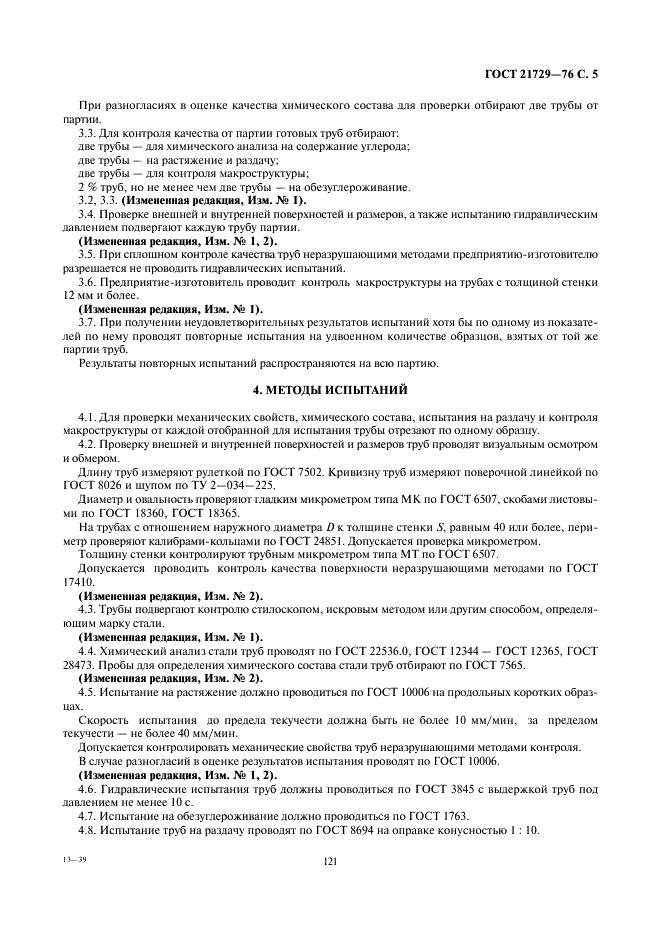 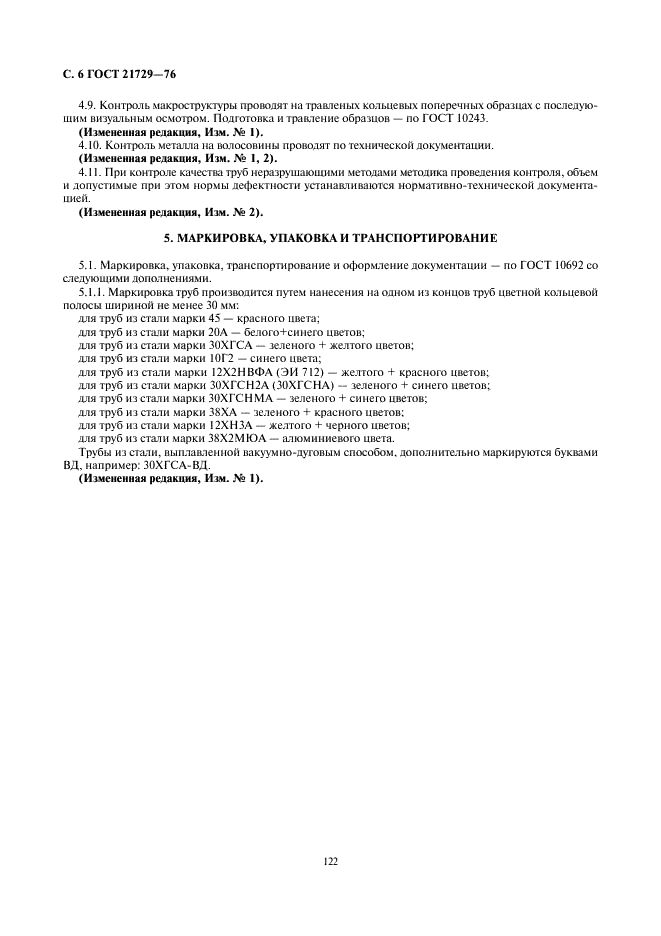 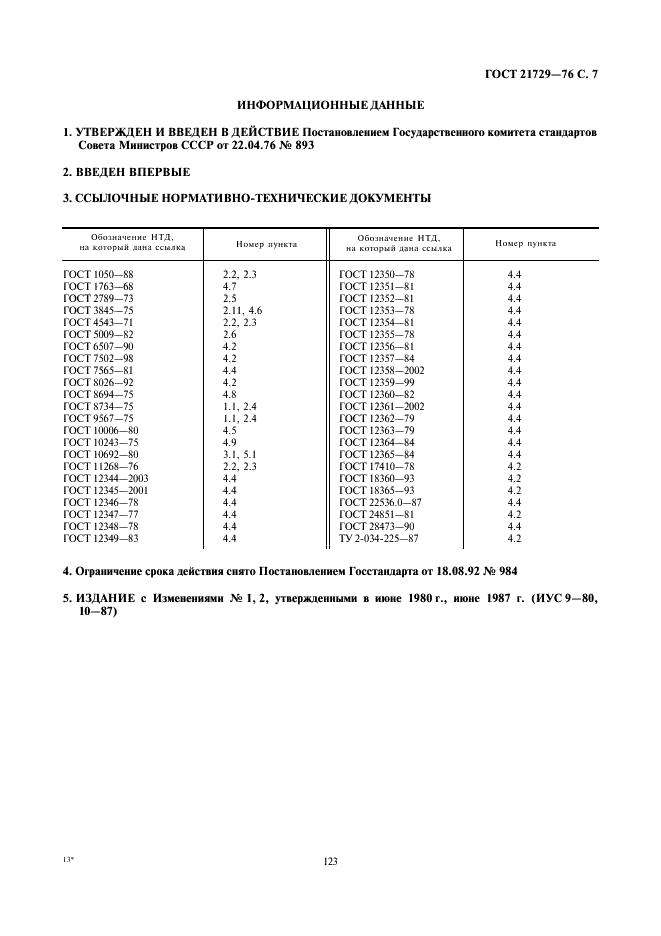 